Propozycja pracy na zajęcia artystyczne  w dniu 18.11.2020r. grupa 0 BDzień dobry kochani , przesyłam propozycję pracy na dzisiejsze zajęcia artystyczne .                             Umiecie już malować farbami plakatowymi na kartce z bloku. Wydaje mi się, że nie malowałyście jeszcze farbami plakatowymi na folii aluminiowej, takiej jak wasza mama  używa w kuchni. Proponuję wykonanie obrazka na takim podłożu.Potrzebne materiały : folia aluminiowa ( spożywcza), farby plakatowe, kilka kropel płynu do naczyń , pędzel grubszy i cieńszy, taśma klejąca ( do przymocowania foli do podkładki), talerzyk lub paletka do mieszania farb. Poproście mamę o pomoc w przygotowaniu kawałka foli, trzeba podwinąć jej brzegi pod spód z każdej strony ( 4).  Temat pracy plastycznej BUKIET  KWIATÓW W WAZONE .                                      Na rozłożonej folii drugą stroną pędzla ( końcówką )można lekko naszkicować kontur wazonu i kwiatów np. tulipanów.   Następnie wypełnić narysowany wcześniej kontur  plakatówkami rozmieszanymi z kropelką płynu do naczyń ( farba będzie miała lepsza przyczepność). Zdjęcia  Waszych prac  przesyłajcie na adres bozena.poltorak@wp.pl . Dziękuję bardzo dzieciom i  mamom za wykonanie pracy z poprzednich zajęć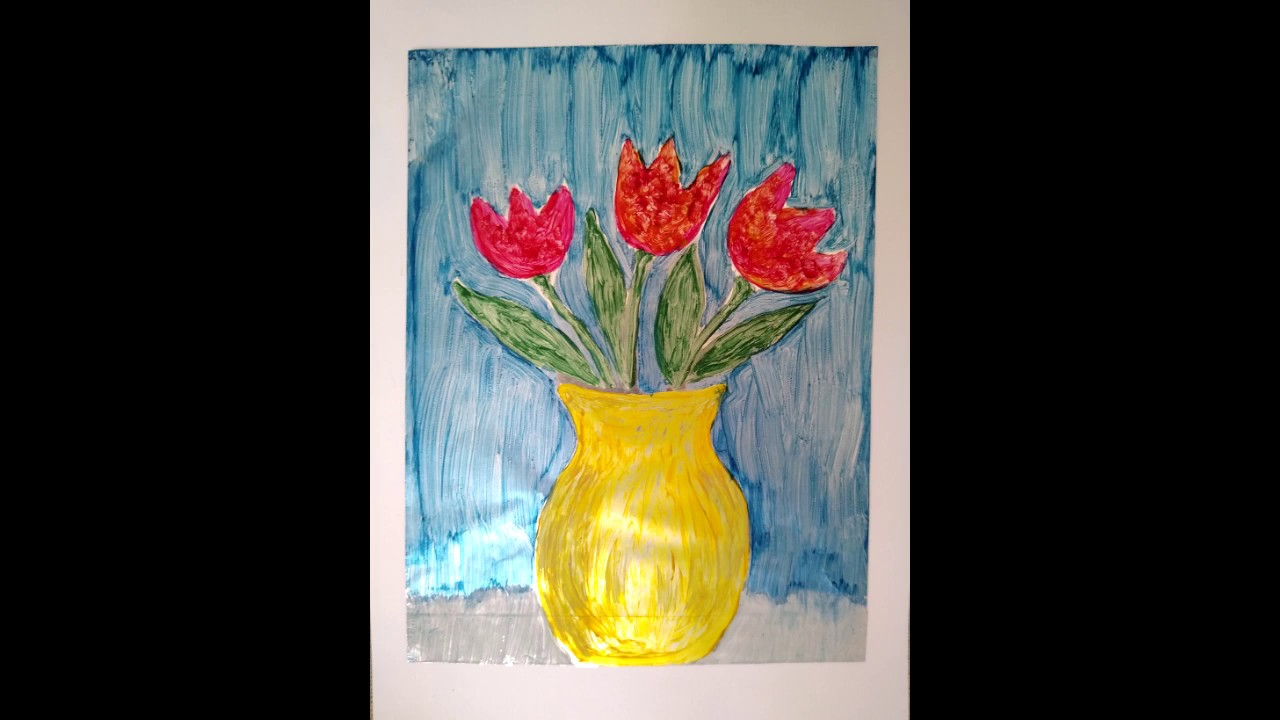 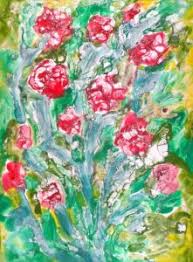 